                                Size guidance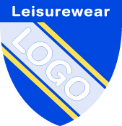 We offer payment plans please ask us about how to set this upSize3/45/67/89/11Sweatshirt/Polo and PE T shirt12/13Sweatshirt/Polo and PE T shirt14/15Sweatshirt/Polo and PE T shirt This size not exchangeableSize3/45/67/89/10Cardigan/Fleece/Coat11/12 Cardigan/Fleece/Coat13 Cardigan/fleece/coatThis size not exchangeableChest(Inches)2426/2830323435/36ITEMCOLOURCOLOURSIZEQUANTITYPRICE EACHTOTAL PRICESweat ShirtNavyNavy£9.65Sweat CardiganNavyNavy£12.50Polo ShirtNavyNavy£7.75Full Zip Fleece.NavyNot Exchangeable NavyNot Exchangeable £14.00Reversible Coat – Waterproof/Fleece RS160BNavyNot ExchangeableNavyNot Exchangeable£25.00ShortsNavy - plainNavy - plain£4.50PE T-ShirtWhite EmbroideredWhite Embroidered£6.00PE T shirtNavyEmbroidered NavyEmbroidered £6.00PE bagNavyNavy£4.25 Book BagNavy. Hi Viz trimNavy. Hi Viz trimN/A£6.00Back PackNavy. Hi Viz trimNavy. Hi Viz trimInfantJunior£10.50£12.00Knitted hatN/A       £5.25Gingham Dress*Blue* not embBlue* not emb£16.50 -£17.50Iron on name tapes100£7.50Sew on name tapes72£7.00                                                                                                                  ORDER TOTAL  £NOTE MIN CARD/CHQ TRANSACTION OF £10.00                                                                                                                   ORDER TOTAL  £NOTE MIN CARD/CHQ TRANSACTION OF £10.00                                                                                                                   ORDER TOTAL  £NOTE MIN CARD/CHQ TRANSACTION OF £10.00 NameFor name tapes :print clearlyNameFor name tapes :print clearlySchoolSchoolCLIFFORD C OF E Primary SchoolCLIFFORD C OF E Primary SchoolCLIFFORD C OF E Primary SchoolCLIFFORD C OF E Primary SchoolCLIFFORD C OF E Primary SchoolTeacher/ClassTeacher/ClassTELEPHONE NUMBER:TELEPHONE NUMBER: